2019 год.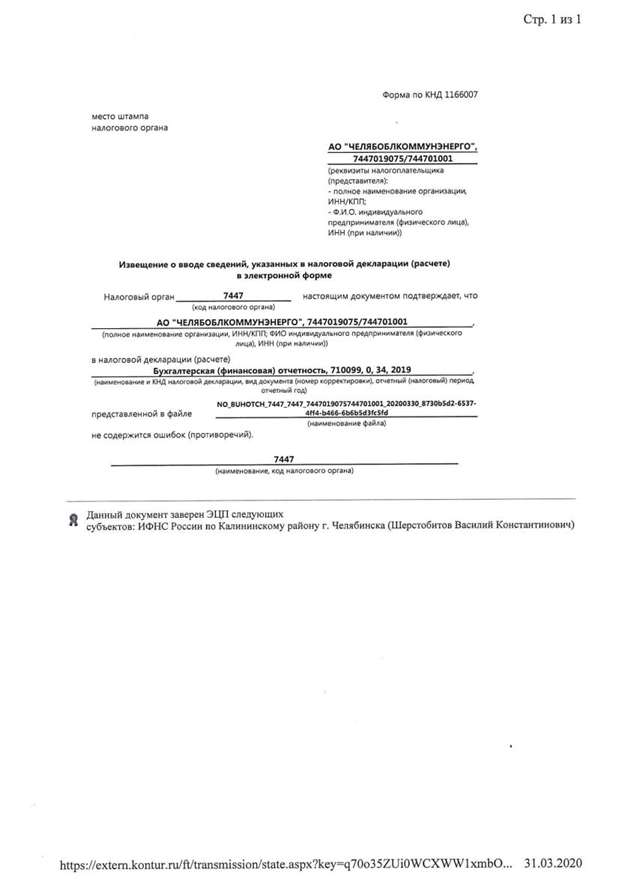 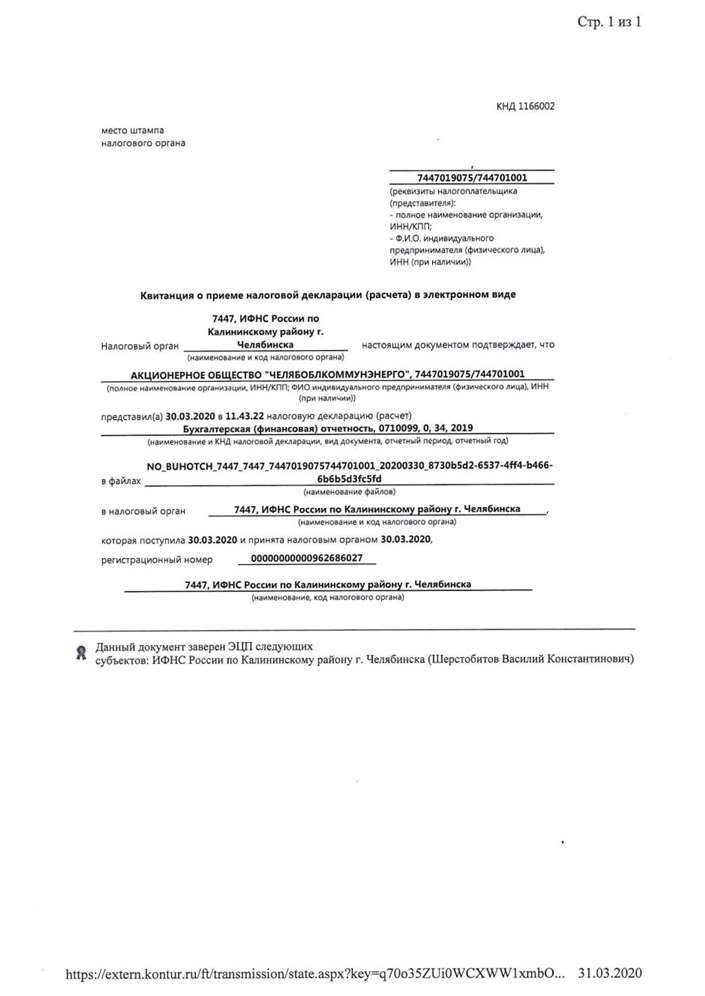 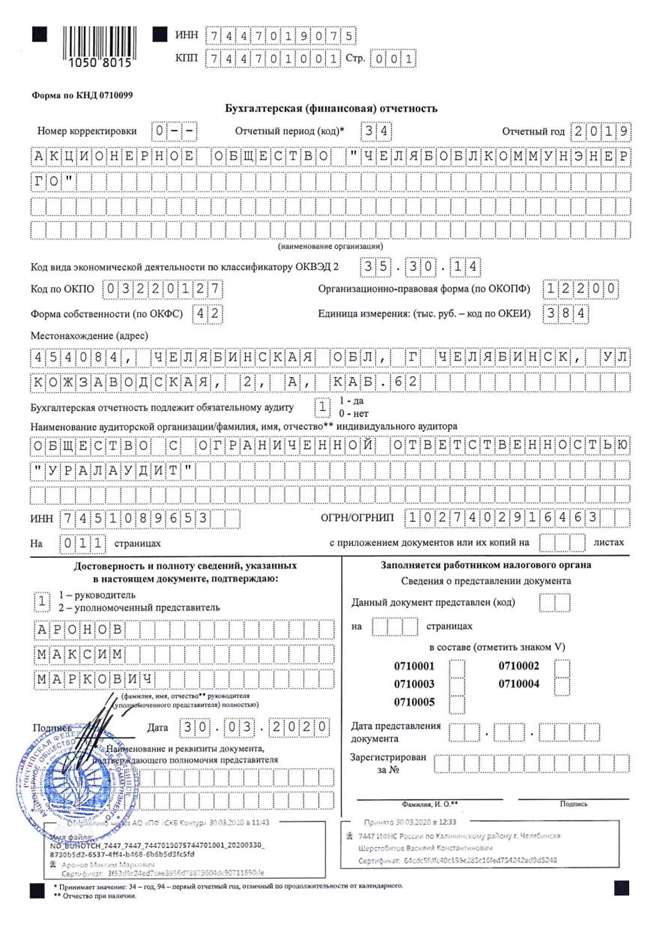 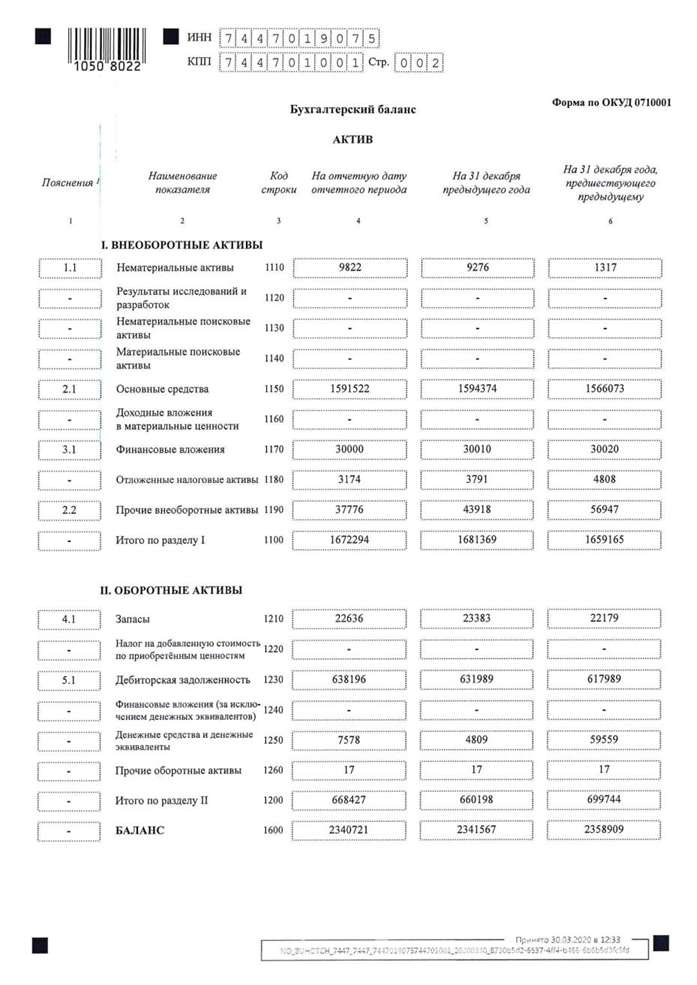 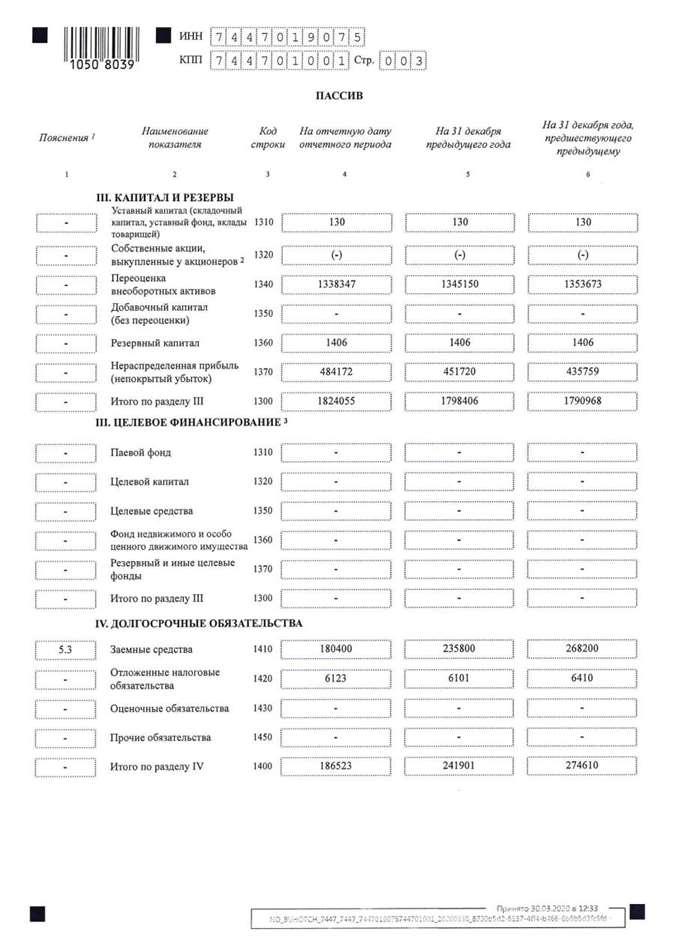 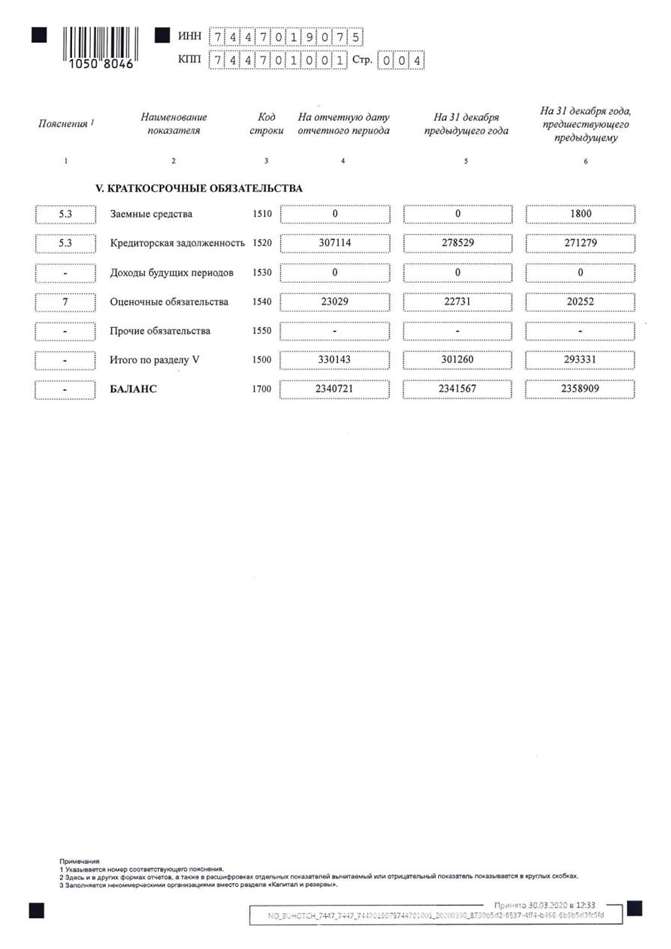 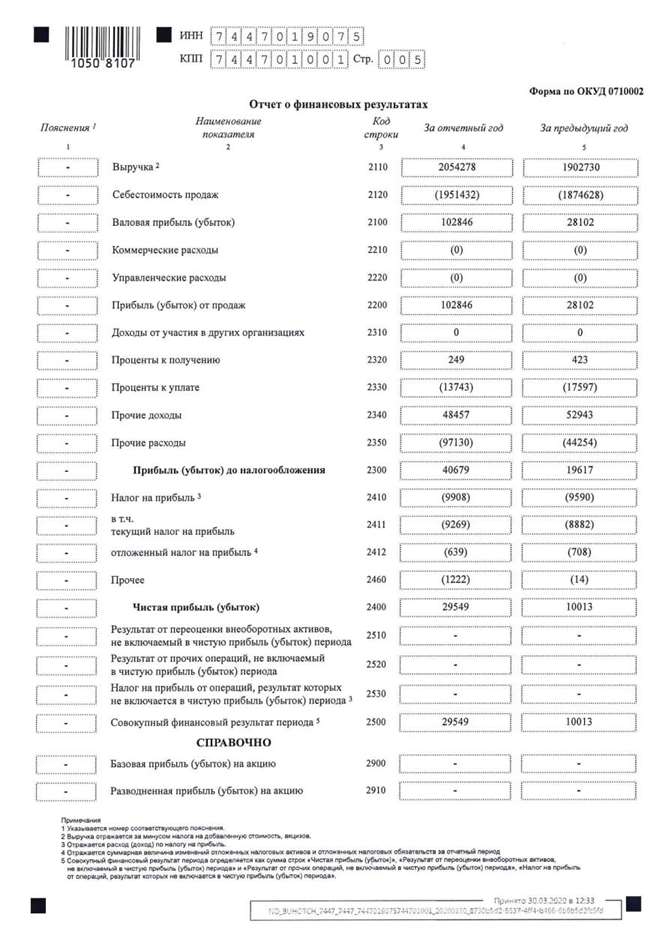 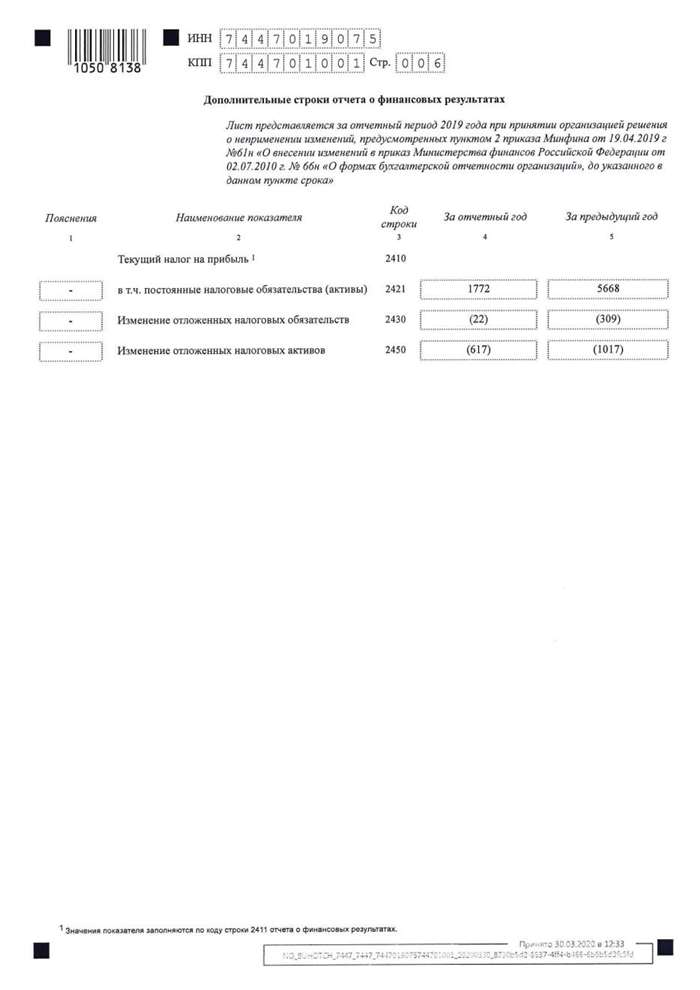 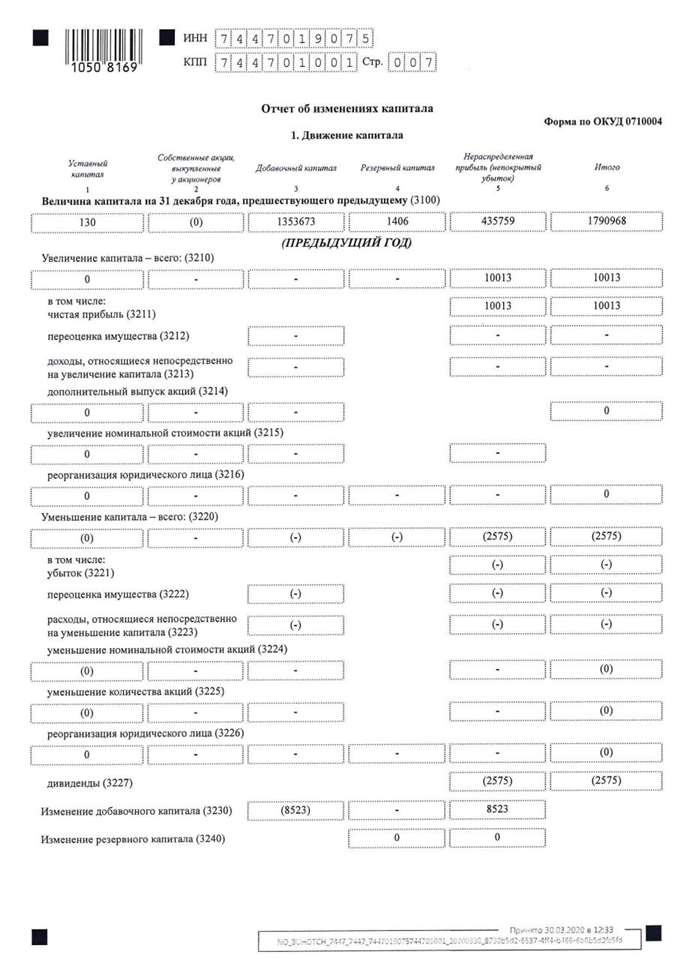 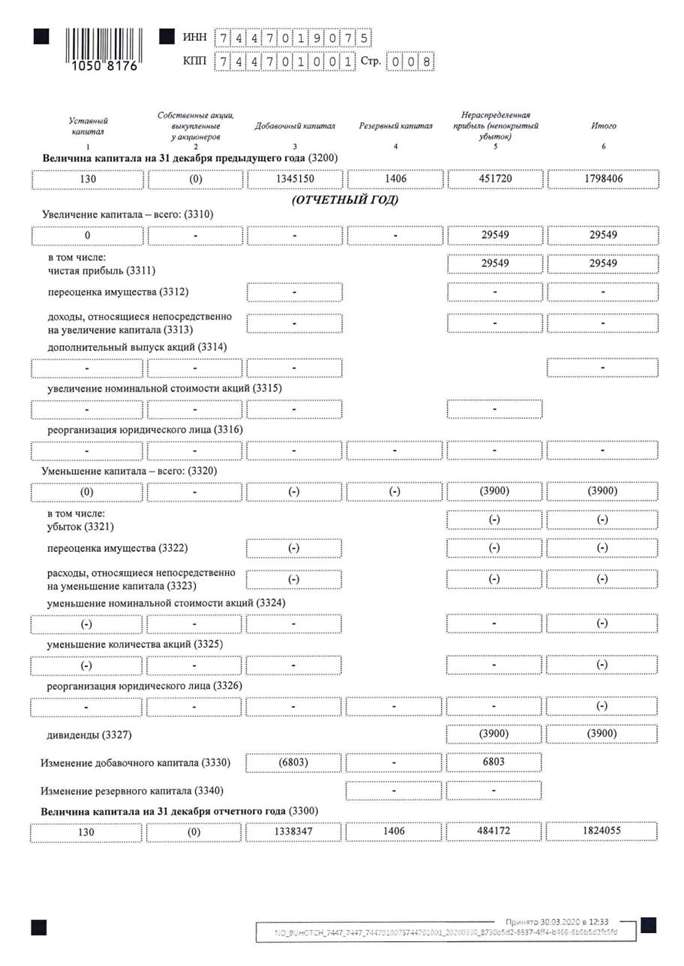 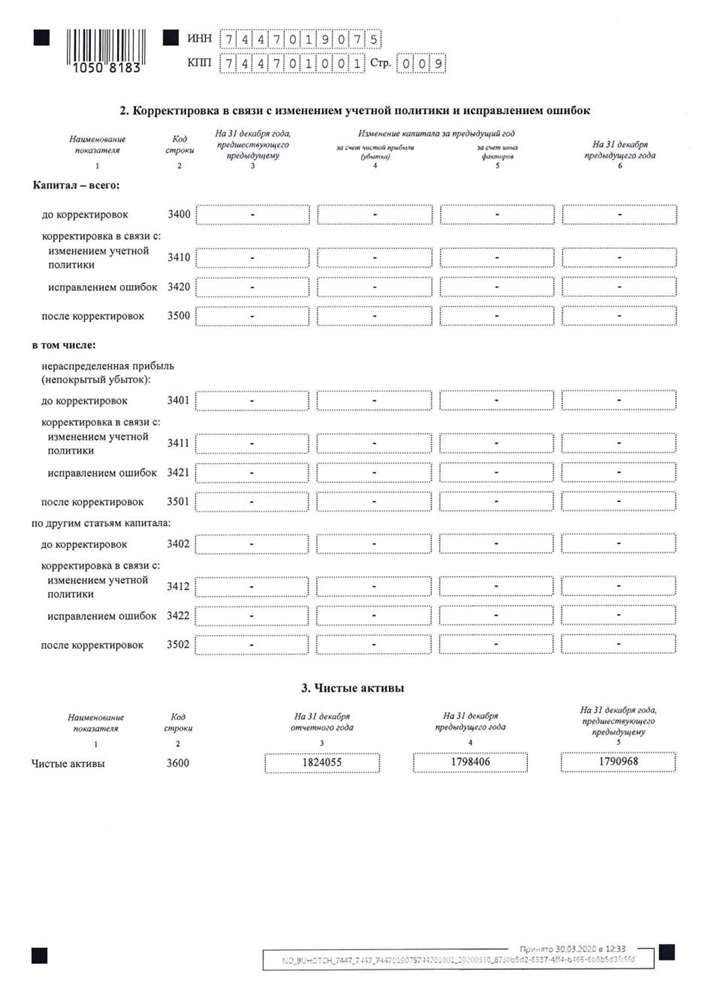 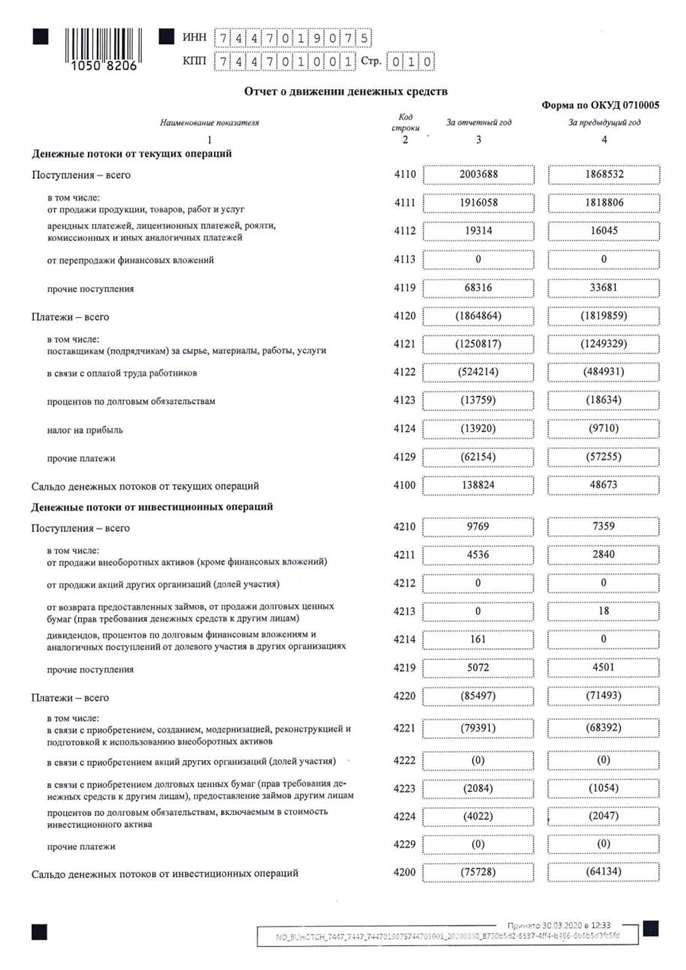 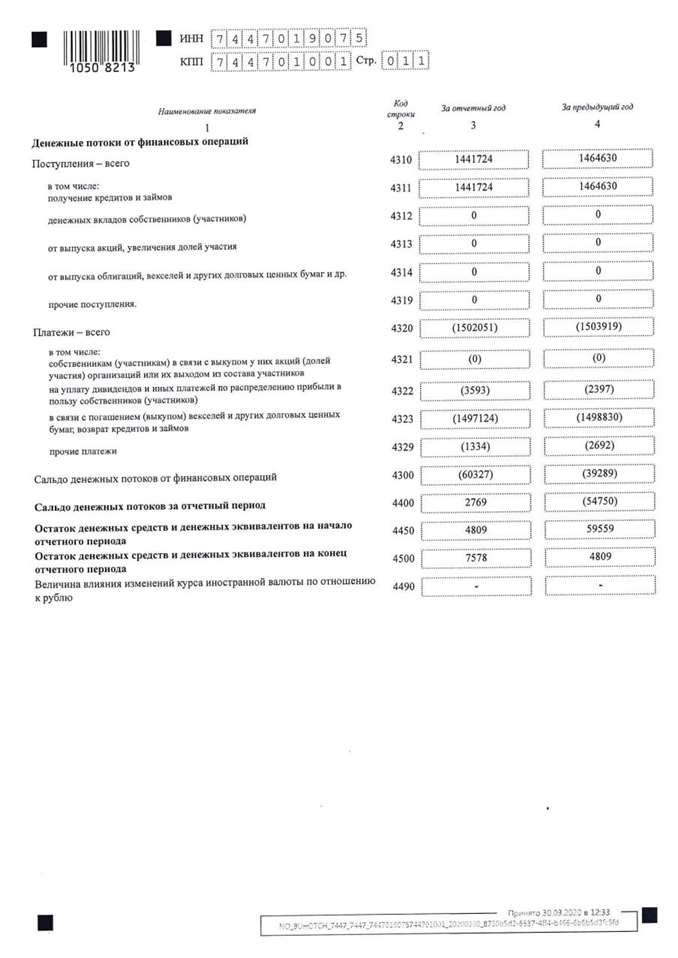 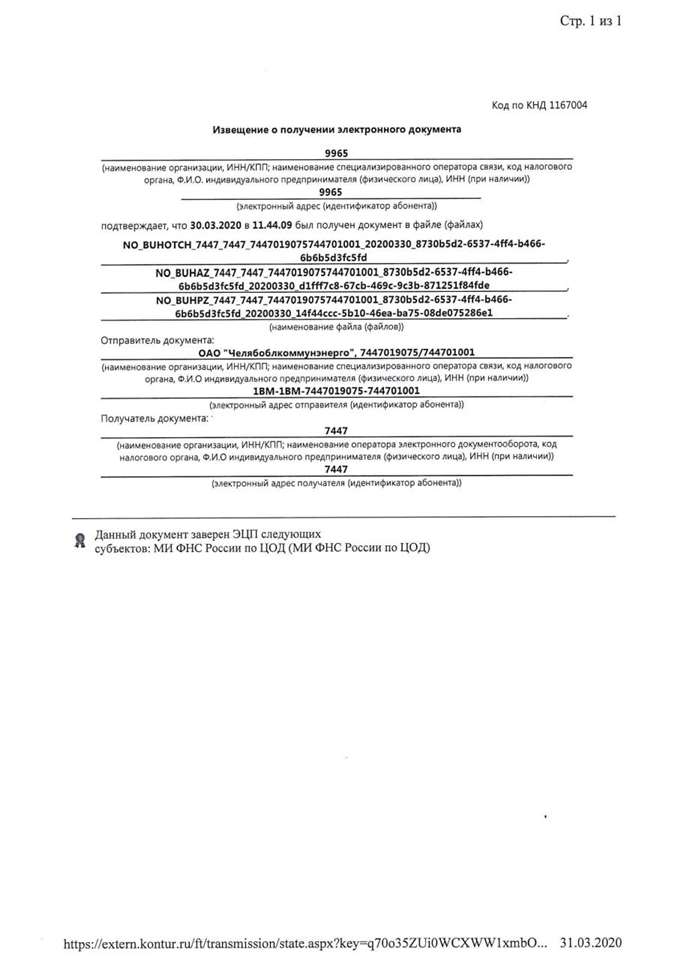 